ФЕДЕРАЛЬНОЕ КАЗЕННОЕ ПРОФЕССИОНАЛЬНОЕОБРАЗОВАТЕЛЬНОЕ УЧРЕЖДЕНИЕ № 117ФИЛИАЛ №7ФСИН РОССИИМЕТОДИЧЕСКАЯ РАЗРАБОТКА                                 по открытому уроку «Учебной практики»Тема №7.: «Блюда и гарниры из круп, бобовых и макаронных изделий»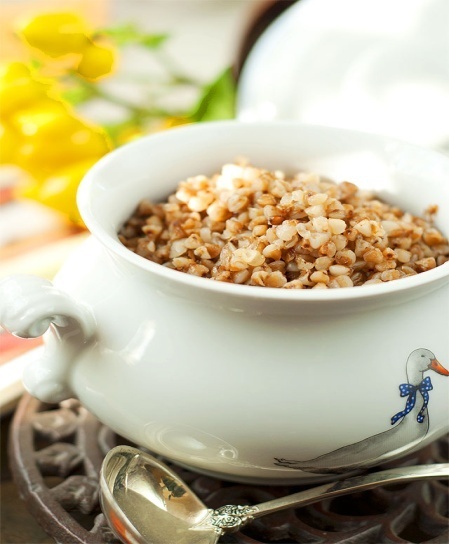 Тема урока 7.2: «Приготовление каш и блюда из них» (запеканки)Разработала:мастер производственного обучения филиала №7Хамралиева У.Б.г. Самара2020гПояснительная запискаМетодическая разработка по открытому уроку по теме: «Приготовление каш и блюда из них» (запеканки) рассчитана для обучающихся (1день-6 часов) по профессии «Повар».Мастер производственного обучения должен создать условия для формирования профессиональных и общих компетенций в соответствии с ФГОС.В соей работе я подобрала материалы руководствуясь, в первую очередь межпредметными связями.« Приготовление запеченной рыбы», «Технология обработки сырья и приготовления блюд». «Основы микробиологии санитарии и гигиены в пищевом производстве». «Основы физиологии питания, санитарии и гигиены». «Охрана труда».Для активизации работы обучающихся, использую различные технологии на следующих этапах урока:Вводный инструктаж:-  информационно-коммуникативные технологии;- личностно-ориентированные;Текущий инструктаж:- личностно-ориентированная;- практическое обучение;Заключительный инструктаж:- самоанализ;Для проведения урока нужно-составить технологическую карту приготовления блюда- подготовить презентацию (приготовления запеченной рыбы)- составить вопросы для повторения « правила приготовления запеченной рыбы»- подготовить оценочные листыМастер производственного обучения во время работы обучающихся должен:- проинструктировать обучающихся по техники безопасности соблюдения личной гигиены;- наблюдать строгость требования организации рабочих мест, к выполнению правил безопасности труда и санитарных норм- приучать обучающихся к самоконтролю своего труда и знаний.Тема №7.: «Блюда и гарниры из круп, бобовых и макаронных изделий»Тема урока 7.2: «Приготовление каш и блюда из них» (запеканки)Цели урока:Обучающая:1. Закрепить знания по технологии приготовления блюд и гарниров из  круп, бобовых и макаронных изделий;2. Ознакомить учащихся с технологией варки каш;3. Сформировать первоначальные умения варки каш и приготовления блюд из каш;Развивающая:1. Развивать у учащихся профессиональный интерес к выбранной профессии, умение применять имеющиеся знания на практике;2. Содействовать развитию необходимых личностных качеств (аккуратности, ответственности, собранности).Воспитательная:1. Совершенствовать нравственное и эстетическое воспитание учащихся;2. Воспитывать инициативу и самостоятельность в трудовой деятельности.Методы обучения:-звеньевая форма работы;-словесный, беседа, объяснение;-методы развития самостоятельности и творческого подхода – решение производственно-технических задач (анализировать свою работу).-наглядно-демонстрационные: показ трудовых приемов и операций:Перечень учебных производственных работ;«Приготовление каш и блюда из них» (запеканки)Метод проведения: показ трудовых приемов на рабочем месте повара, на производстве.Материально-техническое оснащение урока: мультимедийнный компьютер, электронный носитель с видеоматериалом. Плакат: инструкционная карта, сборник рецептур блюд и кулинарных изделий для П.О.П. Раздаточный материал: карточки- задания, таблицы: критерии оценок», проектор для показа наглядного материала.Оборудование: плита  ЭП – 4М; шкаф жарочный  ЭШ – 1М., весы настольные.Инструменты- инвентарь: разделочные доски, порционные сковороды, миски, ножи,ложки, тарелки.Сырьё продукты согласно рецептуре: молоко, крупа: рис, лук, масло растительное, яйца, разрыхлитель, масло сливочное, мука, соль, молоко. Межпредметные связи: Физиология питания с основами товароведения продтоваров
Основы микробиологии санитарии и гигиены в пищевом производстве.Охрана труда.Технология обработки сырья и приготовления блюд,Ход урока:I. Организационный часть: 3-5мин - проверка явка обучающих на урок; - проверка внешнего вида у обучающихся, личную гигиену; - распределение по рабочим местам; - готовность к уроку; II. Вводный инструктаж: 10мин- сообщение темы и цели работы тема: «Приготовление каш и блюда из них» (запеканки)- повторение материала предыдущего урока:1. Какие соусы по цвету бывают?2. По технологии приготовления соусов и по консистенции какие бывают ?3. Что является основой красного соуса?Актуализация знаний:В русском быту есть поговорка - «Щи да каша - пища наша». Сейчас в эту поговорку вкладывают другой смысл, но это проблема тех, кто не знает историю своей страны. Щи да Каша - это традиционные блюда русского стола. Традиции русской кулинарии обусловлены именно этими двумя блюдами и не только спецификой их исторического приготовления (печь и горшки), но, это связано и с основным видом деятельности крестьян на Руси – хлебопашество, возделывание зерновых культур. 
Каша – самое распространенное русское блюдо. Самое слово каша в древнем его значении праславянское и означает кушанье, приготовленное из растертого зерна (краш - "тереть"). Первоначально каша представляла собой жидкую похлебку из муки, но впоследствии, с появлением новых зерновых культур, распространением гречихи, слово "каша" стало означать преимущественно гречневую кашу. 
Как и у каждого народа, у которого преобладало земледелие в отличие от разведения скота и охоты, зерновые культуры и продукты его переработки были символами культа и почитания, предметами всевозможных бытовых и религиозных обрядов. 
Знаменитый арабский путешественник Ибн-Фатлан в своих очерках во время путешествия по Руси в десятом веке писал, что у славян есть обычай при заключении мирного договора совместно с бывшими врагами готовить кашу и есть её вместе в знак примирения. Есть и такое выражение пришедшее с той поры и принимаемое и сейчас "с ним кашу не сваришь". Эта поговорка позже трансформировалась по отношению к бригадным работам и артельному движению.Из истории... В день Акулины-гречишницы было принято готовить гречневую кашу для путешествующих и бездомных. Делали ее «богатую» - крутую с яйцами грибами, пуховую - с молоком. Кашевары соревновались в приготовлении каши и создании блюд из нее. 
Каша - исконно русское блюдо.  Цельное зерно несет в себе силу природную, силу земли-матушки. Злаки - это спрессованный свет Солнца. В них сосредоточено все, что нужно нам для полноценной жизни. Потому так полезна каша.  
Каша подавалась и в будни, и в праздники, участвовала почти во всех обрядах и ритуалах и просто давала силы. 
Свадебный пир на Руси назывался кашею. «Заварил кашу — расхлебывай!» 
Согласно старорусским традициям, во время свадебного церемониала жених с невестой обязательно готовили кашу. От этой традиции и зародилась поговорка: «С ним (С ней)  каши не сваришь». Часто каша на свадебном пиру была единственной едой для молодоженов. Крестьянская ли то была свадьба или купеческая, царская или генеральская. 
Каша артельная - та, что варится в большом котле, и из него едят все. 
«Мало каши ел», - так говорили о нерасторопном работнике. 
Каша служила символом перемирия: для заключения мира обязательно нужно было готовить «мирную» кашу. 
Есть легенда, что даже блины появились как густая каша, в которую переложили крупы. 
В русской кухне каши издавна делились на 3 вида: кашицы (жидкие каши), размазни (или вязкие каши), крутые (рассыпчатые) . 
Разнообразие видов русских каш базировалось, прежде всего, на многообразии сортов круп, производимых на Руси, почти из каждого вида зерна делалось несколько сортов круп - от целых до дробленных различным образом. 
Больше всего любили крупы из гречихи. Помимо крупной крупы - ядрицы, идущей для крутых, рассыпчатых каш, делали и более мелкую - великогорку и совсем мелкую - смоленскую. 
Из ячменя делали крупу 3-х видов - перловую крупную, голландку, помельче и ячневую, совсем мелкую, вроде манной. Ячневые каши были любимым кушаньем Петра I. 
Широко были распространены: каша из полбы (ныне возделывается только в Закавказье, где называется «зандури»), пшенная (из проса), манная (из твердых сортов пшениц), овсяная (из целого и дробленого овса) и зеленая (из молодой, недозрелой, вполовину налившейся ржи). 
В ХIVв. вошла в употребление рисовая каша из привозного, а затем и своего, русского, так называемого акулининского или суходольного риса. 
И по сей день наши бабушки и мамы готовят сытный кулеш - непременное блюдо на столах работников, целый день проводящих в поле. А Рождественская кутья во многих домах до сих пор является традиционным блюдом, подаваемым на стол в честь Рождества Христова.Проведение инструктажа по охране труда:- перед работой: -вымой руки с мылом;- правильно одень спецодежду;- волосы убери под головной убор;- рукава одежды подверни до локтей или застегни на пуговицы;- не закалывай иголками одежду;- не держи в карманах булавок и острых предметов;- приведи в порядок свое рабочее место;- осмотри инвентарь, убедись в его исправности.- проверь исправность электрооборудования: заземление, провод, проверить работу на холостом ходу.Во время работы:- разделку замороженной рыбы производить только после оттаивания- поверхность кухонной плиты должна быть ровной- не допускайте перегрева жиров, они могут вспыхнуть от высоких температур- принимай меры к уборке пролитой жидкости, уроненных на пол продуктов- разделочные доски клади на ровную поверхность стола-будь внимателен- не отвлекайся сам и не отвлекай от дела других.  Изложение нового материала методом  беседы и показа   трудовых приемов и ее последовательность;«Приготовление каш и блюда из них» (запеканки)Технология приготовления: «Приготовление каш и блюда из них» (запеканки)Способ приготовления: Предварительно отвариваем крупу на молоке, чтобы получилось у нас вязкая каша, т.к. сырую крупу в запеканку не применяем, остужаем до 60 градусов и добавляем протертый творог,  взбитые желтки с сахаром, соль, вводим белки взбитые, разрыхлитель. Перемешать. Выкладываем в форму для выпечки заранее смазанную маслом и выпекаем при температуре 180 градусов, 20—30минут. Отпускаем запеканку со сладким соусом или сгущенным молоком. III. Текущий инструктаж:-организация рабочего места;-проверка соблюдения правила охраны труда- овладение профессиональными компетенциями-самостоятельная работа обучающихся; Целевые обходы: 1 обход – проверка организация выполнения рабочего места обучающихся к выполнению работы, соблюдения требования техники безопасности.  - проверка соблюдения охраны труда, санитарии и гигиены;2 обход –- вникание в работу каждого обучающегося  и всей группы , выполнения трудовых приемов и соблюдение технических условий, обратить внимания на правильность и последовательность технологического процесса при приготовление запекание рыбы;3 обход- оказание помощи слабоуспевающим обучающимся своевременно не допуская закрепление ошибок и их способы устранения, выполнение самоконтроля обучающегося побуждая их на обеспечение высокого качества работы;4 обход - контроль мастером производственного обучения норм времени и качества выполнения работы; приготовление запекание рыбы по русски:  5 обход – контроль соблюдения правильности выполнения технологического процесса работы по  приготовлению запеченной рыбы по русски, проверка соблюдение качества выполнения работ и усвоение знаний, проверка  организации  рабочего места  после приготовления запеченной рыбы и отпуск блюдаЗаключительный инструктаж: 35 мин1. Подвести итоги урока согласно поставленным целям;2. Разобрать ошибки, допущенные при приготовлении каш, блюд из каш;3. Сообщить оценки за урок;4. Показать лучшие работы;5. Сообщить тему следующего урока;6. Убрать рабочие места.